 	Persbericht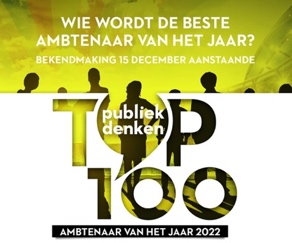 Voor onmiddellijke publicatiePubliek Denken organiseert de 12e editie van de Publiek Denken Top 100: Ambtenaar van het Jaar 2022. Den Haag, 22 september 2022

Met deze verkiezing wordt de aandacht gevestigd op een beroepsgroep die vooral achter de schermen opereert. Uitgever Publiek Denken, netwerk- en kennisplatform voor het openbaar bestuur en organisator van deze verkiezing, richt de schijnwerper op ambtenaren die een excellente prestatie hebben geleverd. Wie zijn de succesvolle sleutelfiguren bij de overheid? En wat maakt hen tot een voorbeeld voor anderen?

Gezocht
Wie volgt Wendy Kwaks, Ambtenaar van het Jaar 2021, op en mag zichzelf straks Ambtenaar van het Jaar 2022 noemen? Ambtenaren uit alle overheidslagen (onder andere rijk, provincies, gemeenten, waterschappen, zbo’s en agentschappen) mogen een collega nomineren waarvan zij vinden dat zijn/haar prestaties in de spotlights gezet mogen worden. Hij/zij inspireert, motiveert en enthousiasmeert anderen met zijn/haar inzet, gedrevenheid en maatschappelijke betrokkenheid. 

Nomineer een collega
Tot 30 september 13.00 uur 2022 kunnen ambtenaren hun collega nomineren voor de PD Top 100. Daarbij wordt onderscheid gemaakt tussen rijksoverheid en decentrale overheden (gemeenten, provincies en waterschappen) en tussen management, beleid en uitvoerend/ondersteunend. Collega’s nomineren is mogelijk via de website publiekdenken.nl. Er wordt een jury- en publieksprijs uitgereikt; juryvoorzitter dit jaar is Diana Starmans, lid Raad van Bestuur bij de Sociale Verzekeringsbank.Juryberaad
Publiek Denken, het platform voor de publieke professional, publiceert in de editie van 15 december aanstaande een verslag van het juryberaad, interviews met de winnaars en de complete PD Top 100 (namen en functies). 

Noot voor de redactie
De 12e editie van de PD Top 100 Ambtenaar van het Jaar is een initiatief van Publiek Denken, in samenwerking met het ministerie van Defensie en het Interprovinciaal Overleg.
Voor meer informatie: 
Asha Narain, hoofdredacteur Publiek Denken
T 06 54 954 112 | E-mail asha@publiekdenken.nl